Return-to-Work Program Sample Job Description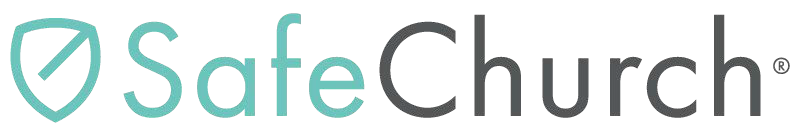 Physical Requirements:Percentage of time per day: Sitting	Standing	Walking	 Indicate C, F, or O in front of each item below:(Continuously = 67–100% of workday; Frequently = 34–66% of workday; and Occasionally = 1–33% of workday.)(10.15.12)© 2012 GuideOne Center for Risk Management, LLC. All rights reserved.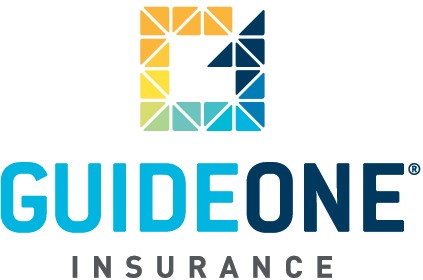 This material is for information only and is not intended to provide legal or professional advice. You areencouraged to consult with your own attorney or other expert consultants for a professional opinion specific to your situation.Job Title:Department:Supervisor Title:Date:Purpose of Job:Education and Work Experience:Skill Requirements:Essential Functions:ActivityActivityEnvironmental ConditionsEnvironmental ConditionsDexterityDexterityBendVibrationEye/hand coordinationStoopNoiseFeet (foot pedals)KneelExtreme HeatFingering (picking, pinching)CrawlExtreme ColdHandling (holding, grasping)Climb stairsWet/humidClimb laddersMoving partsWeight Lifting/CarryingWeight Lifting/CarryingDrivingChemicals0-10 lbs. (Sedentary)TwistingElectricity11-25 lbs. (Light)Reach above shoulderRadiation26-50 lbs. (Medium)Reach below shoulder51-74 lbs. (Heavy)Work at low position75-100 lbs. (Heavy)Push/pullWork on elevated surfacesWrist motion (repetitive, flex)